	 Liste de vérification finale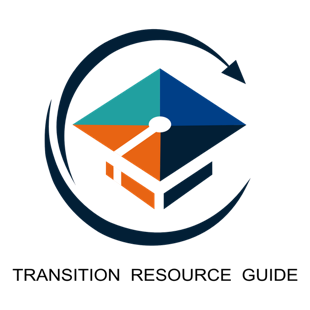 Mes 3 premiers choix d’institutions d’enseignement et de programmes d’études sont les suivants :Choix 1:Choix 2: Choix 3: Si vous avez plus de 3 choix, utilisez des exemplaires additionnels de la présente liste de vérification.Utilisez l’information qui figure sur les listes de vérification de chaque collège ou université ainsi que l’information que vous avez recueillie lors de vos propres recherches pour remplir les sections qui suivent.Choix 1Nom et emplacement de l’institution d’enseignement :Programme d’études :Délai d’inscription :Délai d’inscription au programme de résidences:Vérification…Le campus, l’emplacement et le programme répondent à mes besoins	OUI/NONLes services offerts par le Bureau des services d’accessibilité répondent à mes besoins 												OUI/NONLes services de soutien répondent à mes besoins 				OUI/NONLes résidences/l’hébergement répondent à mes besoins 			OUI/NONLe campus et l’accessibilité du service de transport en commun répondent à mes besoins 										OUI/NONJ’ai visité le campus									OUI/NONJe me suis inscrit au programme qui m’intéresse 				OUI/NONChoix 2Nom et emplacement de l’institution d’enseignement :Programme d’études :Délai d’inscription :Délai d’inscription au programme de résidences:Vérification…Le campus, l’emplacement et le programme répondent à mes besoins	OUI/NONLes services offerts par le Bureau des services d’accessibilité répondent à mes besoins 												OUI/NONLes services de soutien répondent à mes besoins 				OUI/NONLes résidences/l’hébergement répondent à mes besoins 			OUI/NONLe campus et l’accessibilité du service de transport en commun répondent à mes besoins 										OUI/NONJ’ai visité le campus									OUI/NONJe me suis inscrit au programme qui m’intéresse 				OUI/NONChoix 3Nom et emplacement de l’institution d’enseignement :Programme d’études :Délai d’inscription :Délai d’inscription au programme de résidences:Vérification…Le campus, l’emplacement et le programme répondent à mes besoins	OUI/NONLes services offerts par le Bureau des services d’accessibilité répondent à mes besoins 												OUI/NONLes services de soutien répondent à mes besoins 				OUI/NONLes résidences/l’hébergement répondent à mes besoins 			OUI/NONLe campus et l’accessibilité du service de transport en commun répondent à mes besoins 										OUI/NONJ’ai visité le campus									OUI/NONJe me suis inscrit au programme qui m’intéresse 				OUI/NON